嘉義縣來吉國民小學111學年度雙語國家政策－口說英語展能樂學計畫國民中小學英語日活動成果報告表(表格不夠，請自行增列）活動名稱過年活動與兔兔春聯-美國青少年國際藝術文化協會視訊交流過年活動與兔兔春聯-美國青少年國際藝術文化協會視訊交流辦理日期111年12月27日辦理地點101教室101教室參加人數35人成果摘要-活動內容介紹及特色說明(列點說明)1.分享鄒族古謠給美國青少年2.用英語介紹鄒族人過年的活動3.美國青少年介紹他們過年的活動4.英語教學用毛筆畫兔兔春聯1.分享鄒族古謠給美國青少年2.用英語介紹鄒族人過年的活動3.美國青少年介紹他們過年的活動4.英語教學用毛筆畫兔兔春聯1.分享鄒族古謠給美國青少年2.用英語介紹鄒族人過年的活動3.美國青少年介紹他們過年的活動4.英語教學用毛筆畫兔兔春聯1.分享鄒族古謠給美國青少年2.用英語介紹鄒族人過年的活動3.美國青少年介紹他們過年的活動4.英語教學用毛筆畫兔兔春聯檢討或建議事項學生發表略顯害羞，需多加練習，增加熟練度，更能增加膽量及自信。學生發表略顯害羞，需多加練習，增加熟練度，更能增加膽量及自信。學生發表略顯害羞，需多加練習，增加熟練度，更能增加膽量及自信。學生發表略顯害羞，需多加練習，增加熟練度，更能增加膽量及自信。照片說明（4-10張）照片說明（4-10張）照片說明（4-10張）照片說明（4-10張）照片說明（4-10張）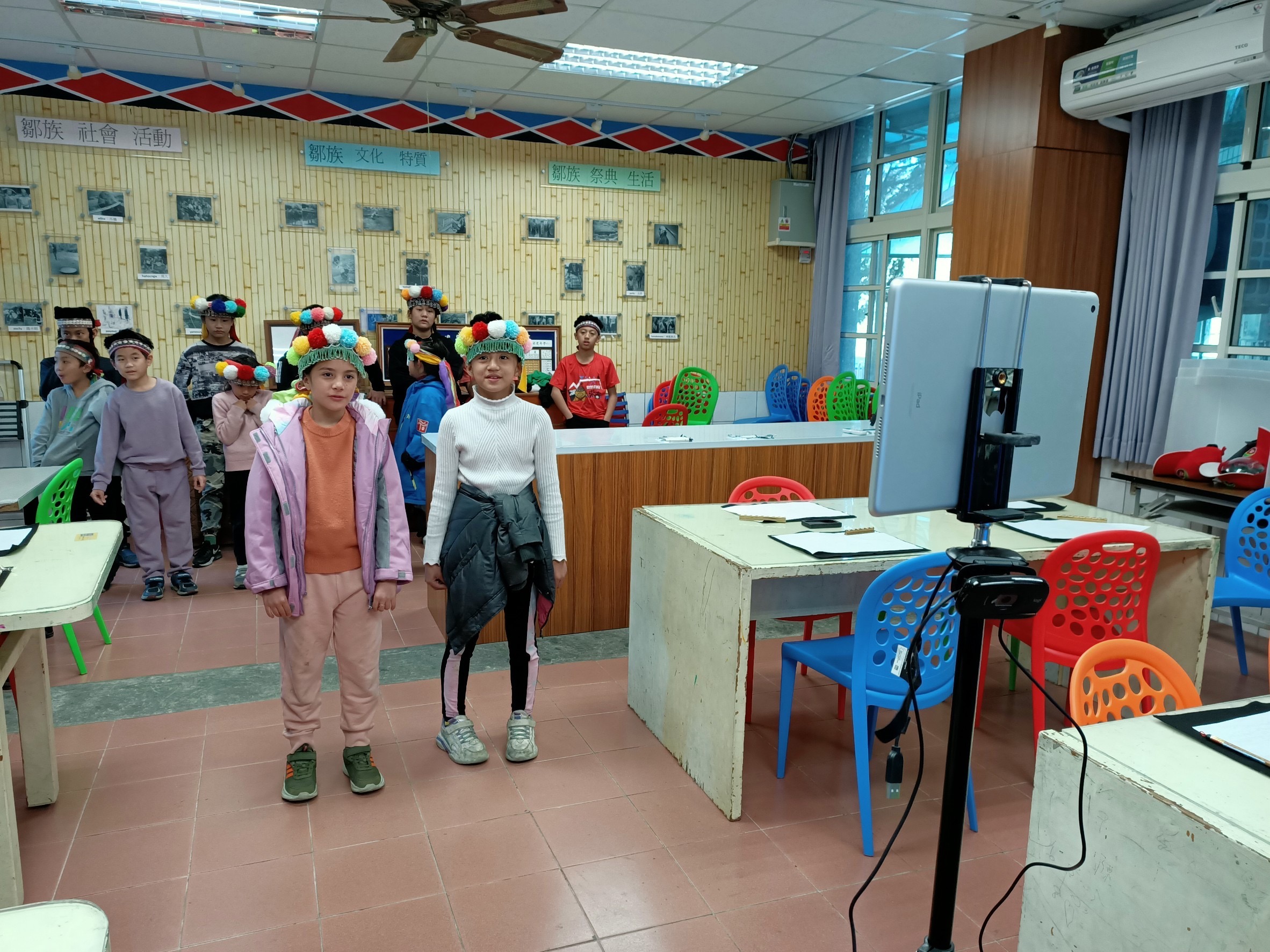 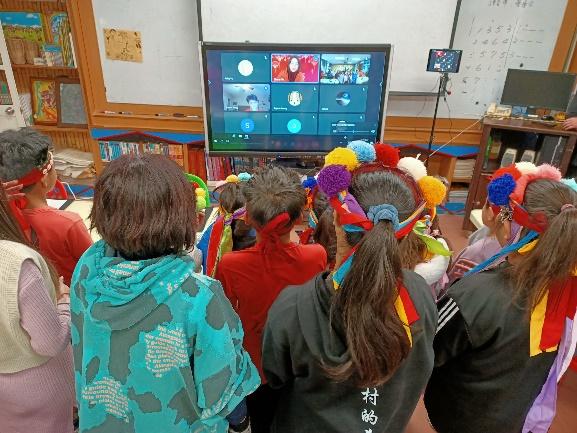 用英語介紹鄒族過年的活動用英語介紹鄒族過年的活動聆聽美國青少年分享過年活動聆聽美國青少年分享過年活動聆聽美國青少年分享過年活動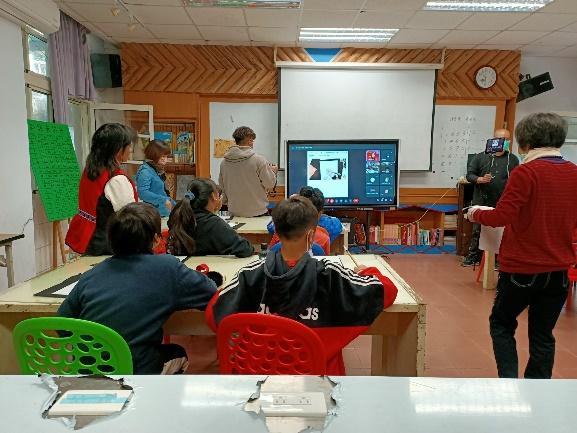 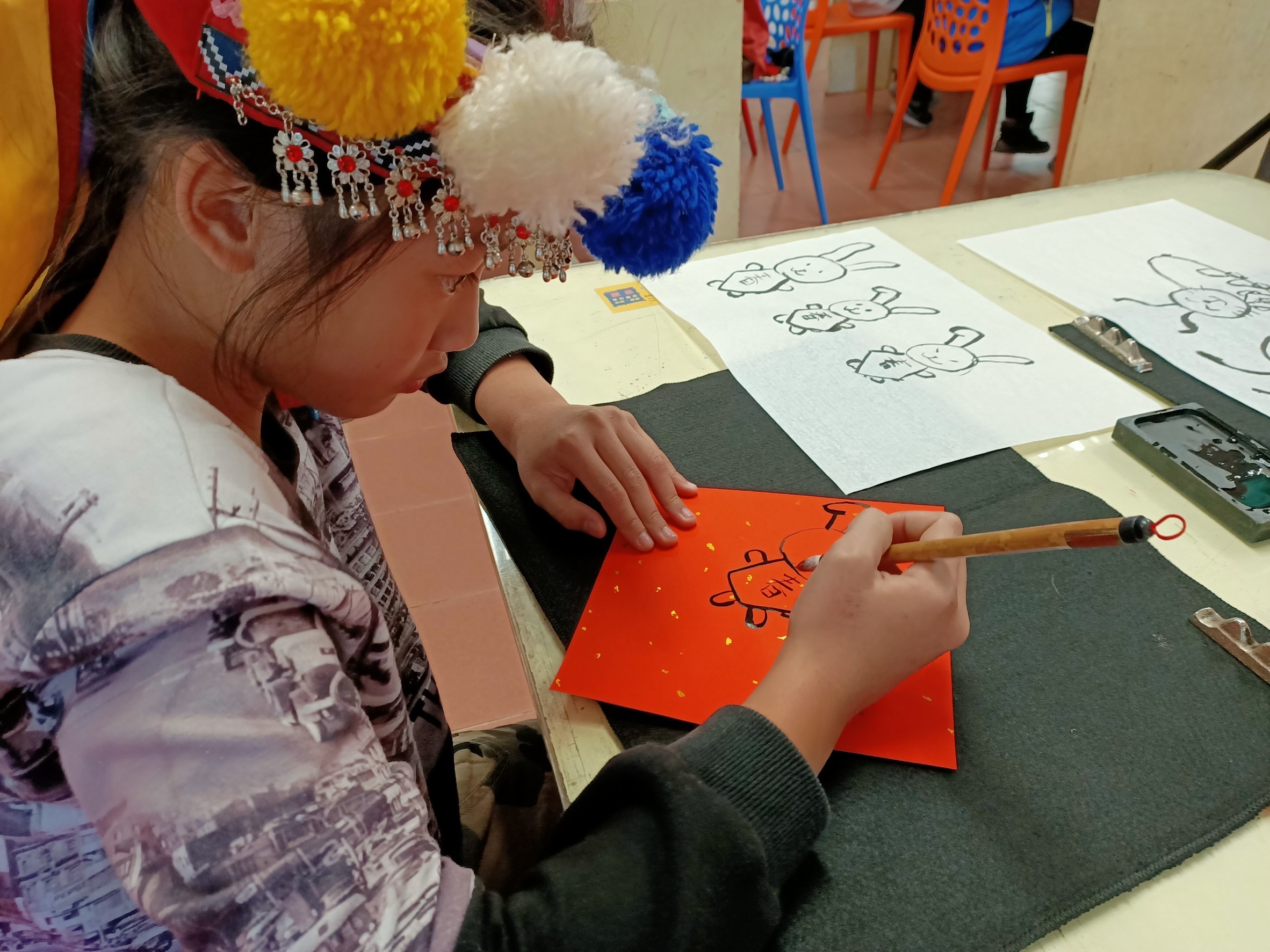 觀賞美國老師畫兔兔春聯教學影片觀賞美國老師畫兔兔春聯教學影片親自創作自己的兔兔春聯親自創作自己的兔兔春聯親自創作自己的兔兔春聯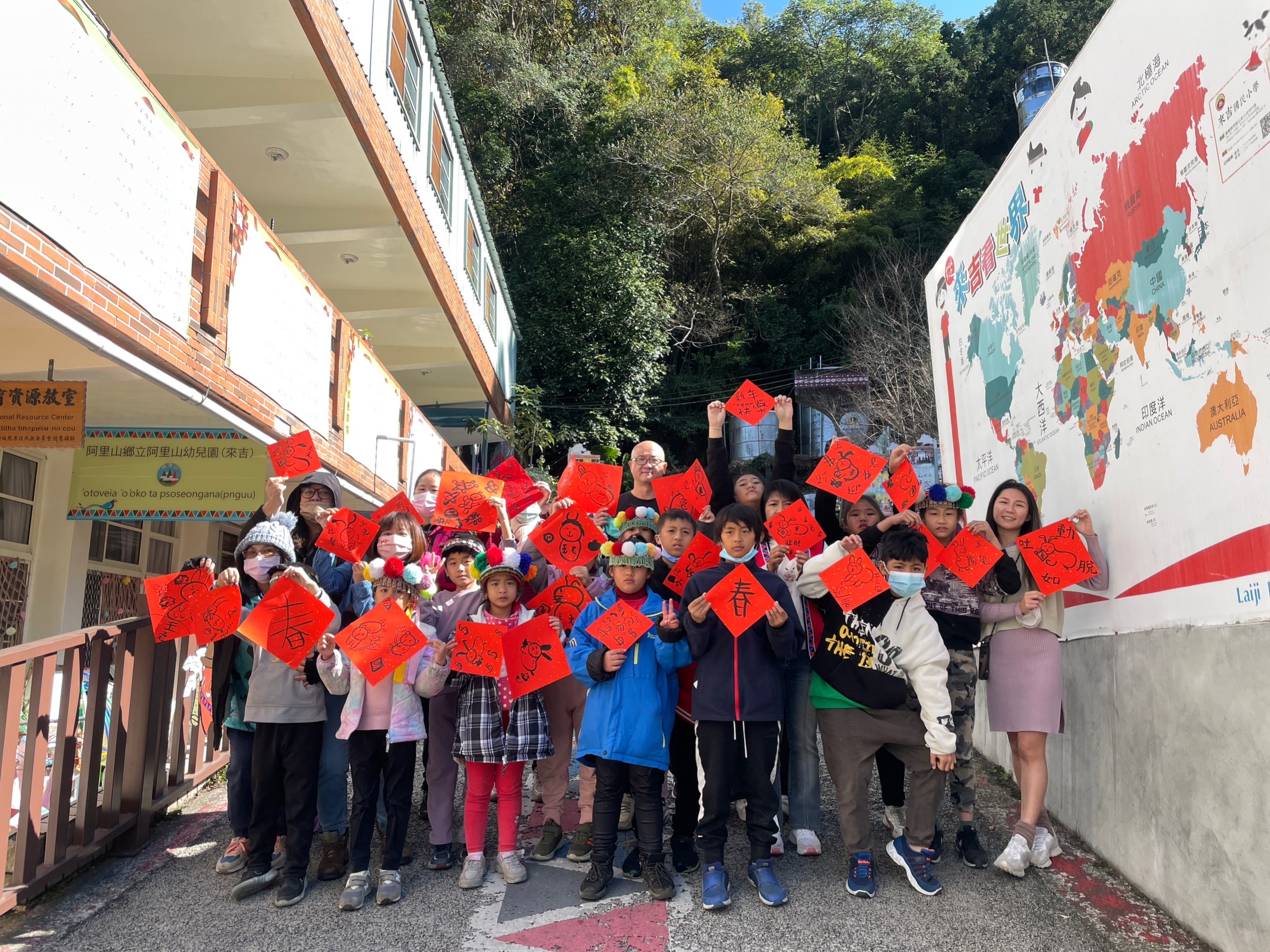 照片照片照片兔兔春聯成果照片兔兔春聯成果照片文字說明文字說明文字說明